Read the quotes on the screen and answer the questions below. Think-Pair-Share                                                                                                                                            .                Do any of these quotes stand out to you in any way? Why? Do none of them stand out to you? Do you believe in magic? Which quote best aligns with your view on magic? Why?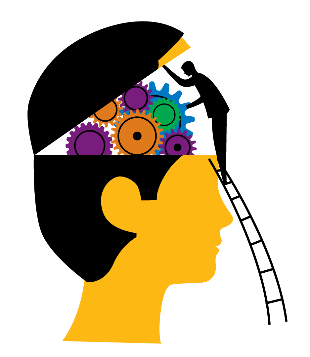 What are your partner’s thoughts? Why do they think that way? 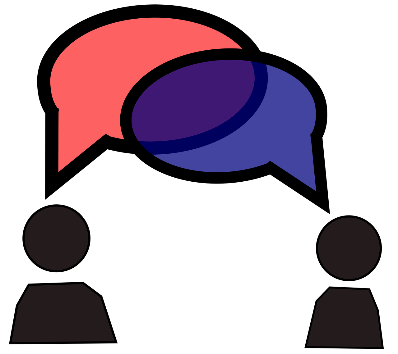 Here, jot down some ideas you and your partner would like to bring into a group discussion.